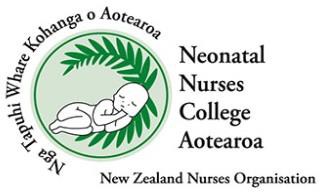 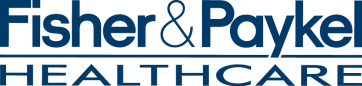 NEONATAL NURSE OF THE YEAR AWARDFisher & Paykel Travel ScholarshipIntroduction: This award is to recognise an individual Neonatal nurse and the contribution they have made in the Neonatal Care field, within their organisation and wider community - locally, nationally and internationally.The award has been established to recognise excellence, research, innovation and contribution to Neonatal care and is being offered by means of a travel scholarship (valued at $2,000 NZD). The purpose of the scholarship is to facilitate travel to further develop the nurse’s career, for example: attendance/presentation at a scientific meeting, or a visit to other Neonatal Hospital(s).AWARD REGULATIONSEligibility Criteria:To be eligible for the award, the applicant/nominee must be:Currently working in Neonatal Nursing within New Zealand,intending to continue working in Neonatal Nursing,a member of NNCA for at least two years, andprepared to submit and present a report to NNCA within six months of returning from travel.Application Process:An individual nurse can be nominated for the award by their her manager or a senior colleague, orA nurse may nominate them self with the endorsement of their manager or a senior colleague.The completed Nomination Form must be signed by the nominated nurse and a manager or senior colleague, All sections of the form must be completed and should include:-A current CV (can be attached separately),a project report that summarises the nurse’s contribution to neonatal care, and a summary of the proposed travel and how it will enhance the nominee’s neonatal career.Nominations close on Monday, 21 September 2020 at 16:00.All nomination forms are to be submitted to the NNCA National Committee through NZNO Head Office (address details below).Selection process:The Selection Panel will be the National Executive of NNCA. Fisher & Paykel will be given the details of the successful applicant for their endorsement. The Selection Panel may refrain from making a recommendation for the award, if it finds no candidate(s) of sufficient merit. The award value is a total of $2,000, which, at the discretion of the Selection Panel, may be offered to one or two winners (award money shared). Members of the Executive Committee are excluded from consideration during their term of office.Nominees should meet the following:All nominees will be notified of the outcome in writing no later than four weeks before the NNCA National Conference. The award will be presented to the successful recipient at the NNCA Conference to be held in October 2020.In accepting the award, the successful recipient agrees to submit and present a report to NNCA within six months of returning from travel.This is a generous award made by Fisher & Paykel who continue to support the Neonatal Nurses College of Aotearoa (NZNO).Nominations close on Monday, 21 September 2020 at 4.00 pm.Send completed application to:Sally ChapmanNational Administrator NZNO National OfficeLevel 3, Findex House, 57 Willis Street, Wellington, 6011 orPO Box 2128, Wellington 6140E-mail: sally.chapman@nzno.org.nzNEONATAL NURSE OF THE YEAR AWARDFisher & Paykel Travel Scholarship – 2020Nominations close on Monday, 21 September 2020.Nomination forms must be submitted to NNCA Administrator, NZNO National Office by 16:00 that day.SUPPORTING EVIDENCEPlease ensure that all supporting documentation is included in the application:Signed and completed nomination formManager/Senior Colleague section completed and signeda current CV (can be attached separately)a project report that summarises the nurse’s contribution to neonatal care ( less 1,000 words). anda summary of the proposed travel and how it will enhance the nominee’s neonatal career.Please ensure all supplied documentation provide evidence that the application meets the required criteria:CriterionWeightingQuality of application10%Project report shows clear evidence of excellence, research, innovation and/or significant contribution to neonatal nursing –locally, nationally or internationally. (Case study, research, quality initiative, other special project).65%Justification of proposed travel.25% Nominee’s Details: Nominee’s Details: Nominee’s Details: Nominee first name and surname: Nominee first name and surname: NZNO Member No: Address: Address: Address: Contact phone number: Contact email address: Contact email address: DHB/Organisation DHB/Organisation DHB/OrganisationPlease supply the following (can be attached separately):A current CV,A project report that summarises the nurse’s contribution to neonatal care (no more than 1,000 words), andA summary of the proposed travel and how it will enhance the nominee’s neonatal career.Please supply the following (can be attached separately):A current CV,A project report that summarises the nurse’s contribution to neonatal care (no more than 1,000 words), andA summary of the proposed travel and how it will enhance the nominee’s neonatal career.Please supply the following (can be attached separately):A current CV,A project report that summarises the nurse’s contribution to neonatal care (no more than 1,000 words), andA summary of the proposed travel and how it will enhance the nominee’s neonatal career.DECLARATIONI have read the regulations and agree to comply with the requirements set.Nominee Signature:	Date:DECLARATIONI have read the regulations and agree to comply with the requirements set.Nominee Signature:	Date:DECLARATIONI have read the regulations and agree to comply with the requirements set.Nominee Signature:	Date:Nominator (Manager or Senior Colleague) details:Nominator (Manager or Senior Colleague) details:Nominator (Manager or Senior Colleague) details: Nominator name Nominator name Position Contact phone number: Contact email address: Contact email address:Please provide a short submission, of no more than 300 words, in support of the nominee and outlining their contribution to neonatal nursing as outlined in the Award Regulations.Signature:	Date:Please provide a short submission, of no more than 300 words, in support of the nominee and outlining their contribution to neonatal nursing as outlined in the Award Regulations.Signature:	Date:Please provide a short submission, of no more than 300 words, in support of the nominee and outlining their contribution to neonatal nursing as outlined in the Award Regulations.Signature:	Date:CriterionWeightingQuality of application10%Project report shows clear evidence of excellence, research, innovation and/or significant contribution to neonatal nursing –locally, nationally or internationally. (Case study, research, quality initiative, other special project).65%Justification of proposed travel.25% Date received by NZNO office: Outcome/approval by Selection Panel: Date: Nominee notification date: